Муниципальное бюджетное дошкольное образовательное учреждение детский сад комбинированного вида «Солнышко»Воспитатель: Догадина Анастасия АлександровнаКонспект НОД по познавательному развитию (ФЭМП) для детей старшей группы «Число и цифра 6»Тема: Число и цифра 6Цель: Познакомить с числом и цифрой 6Задачи:- Обучающие: - знакомство с образованием, названием, обозначением цифрой числа 6;- упражнения в счете предметов в пределах 6;- учить соотносить количество предметов с соответствующей цифрой;Коррекционные:- развивать общую моторику. - развивать память, внимание, мышление;- развивать навыки счета.Воспитательные: воспитывать умение  слушать словесные инструкции и выполнять задания по ним;   воспитывать  интерес  к учению.Стимулирующий материал: Напечатанные карточки, карандаши, набор цифр, набор кружочков. Незнайка.Ход НОД: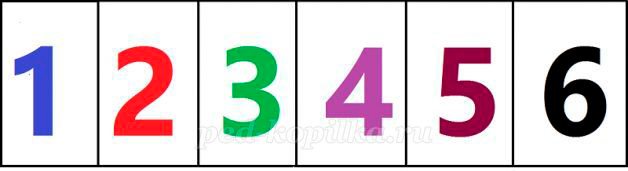 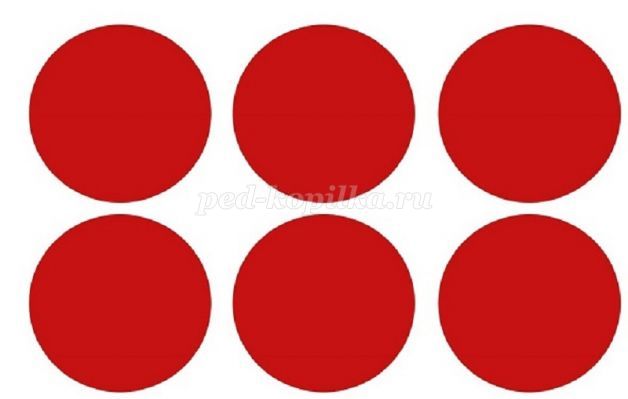 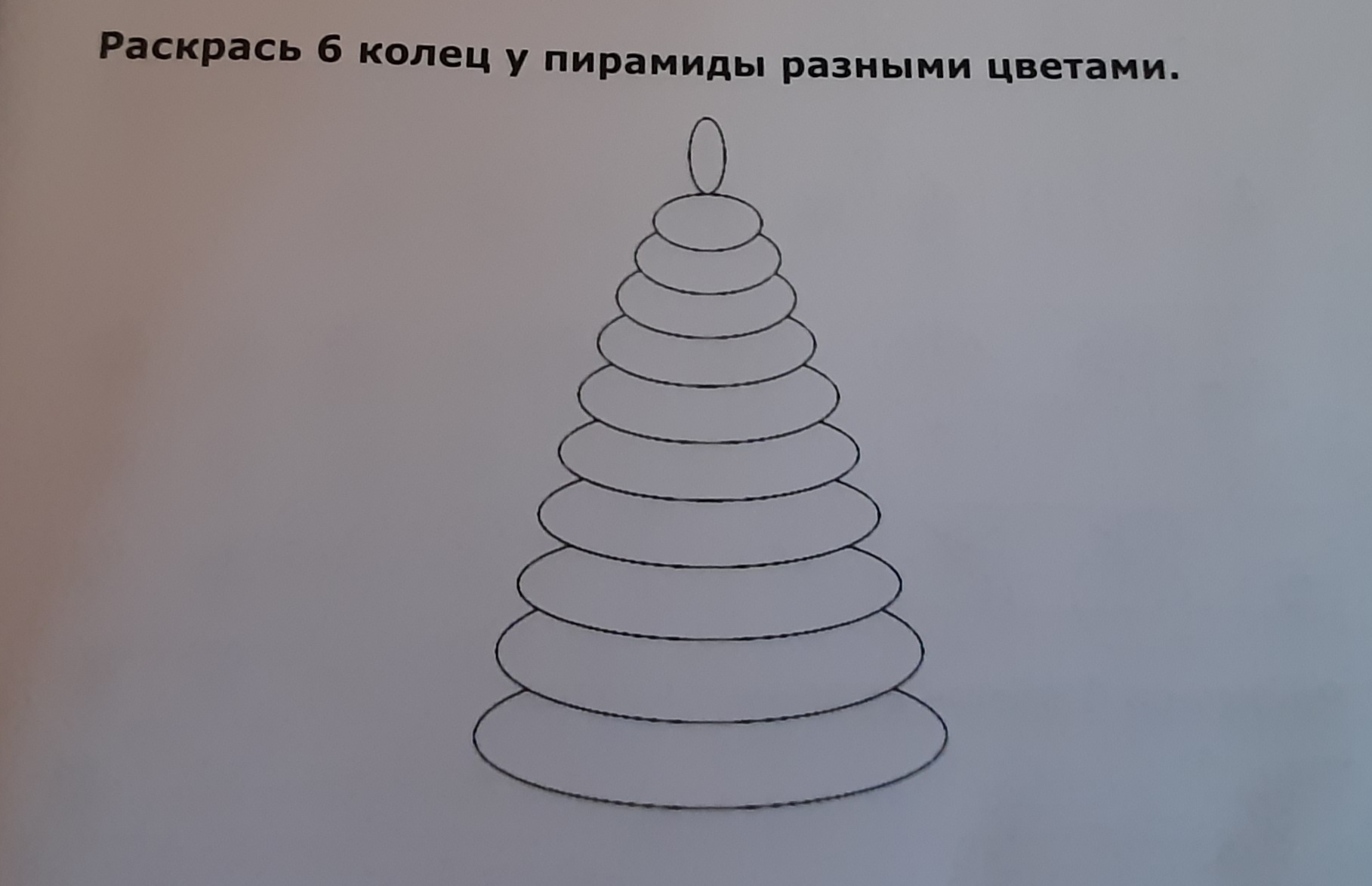 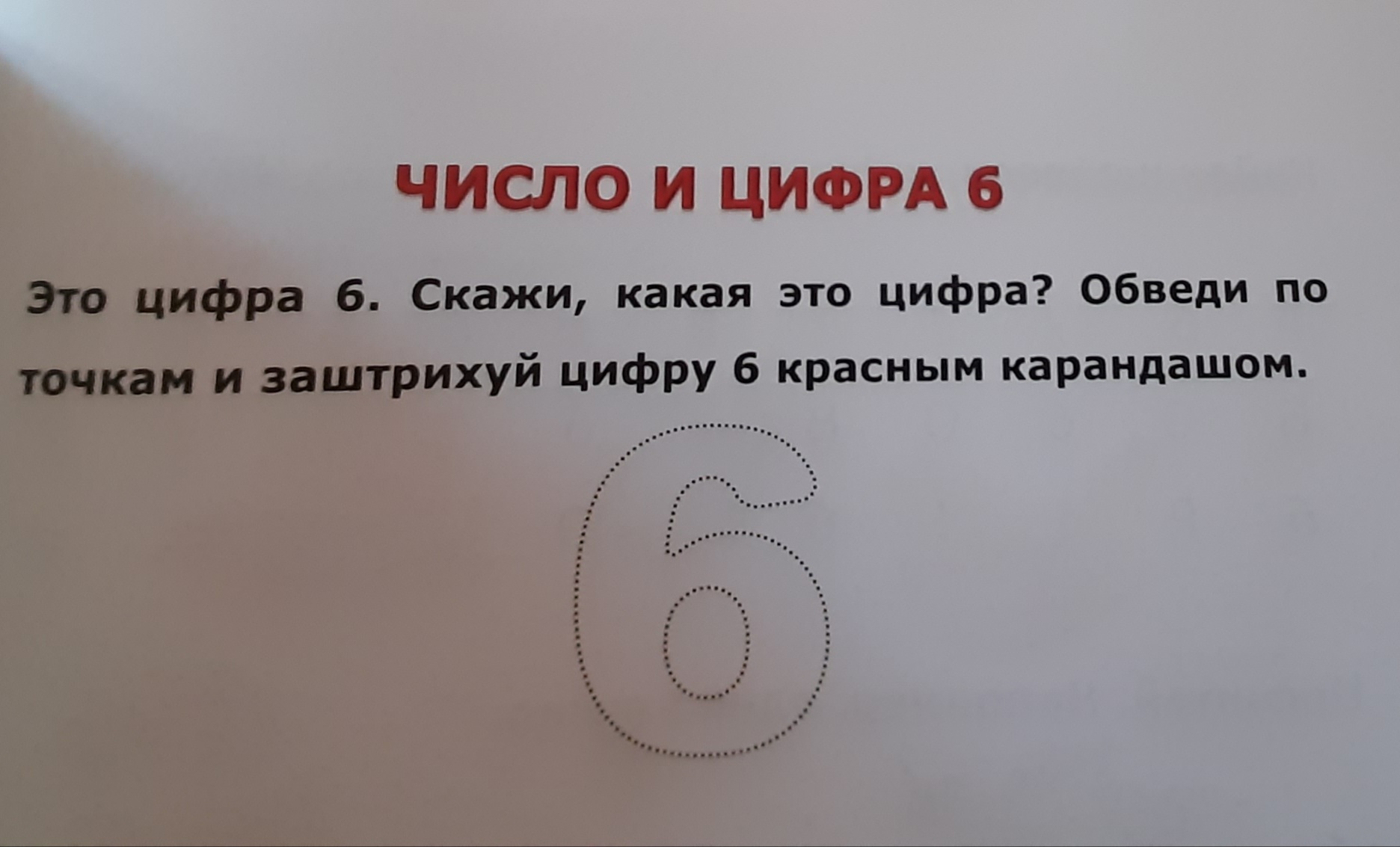 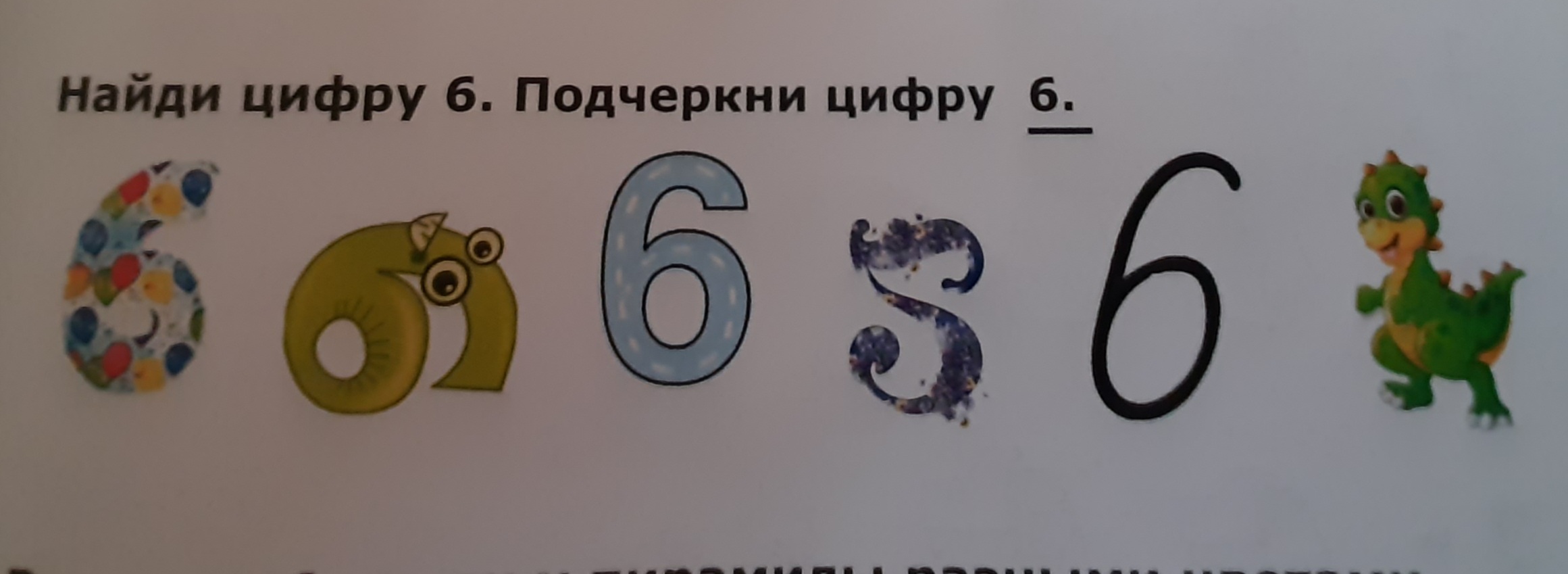 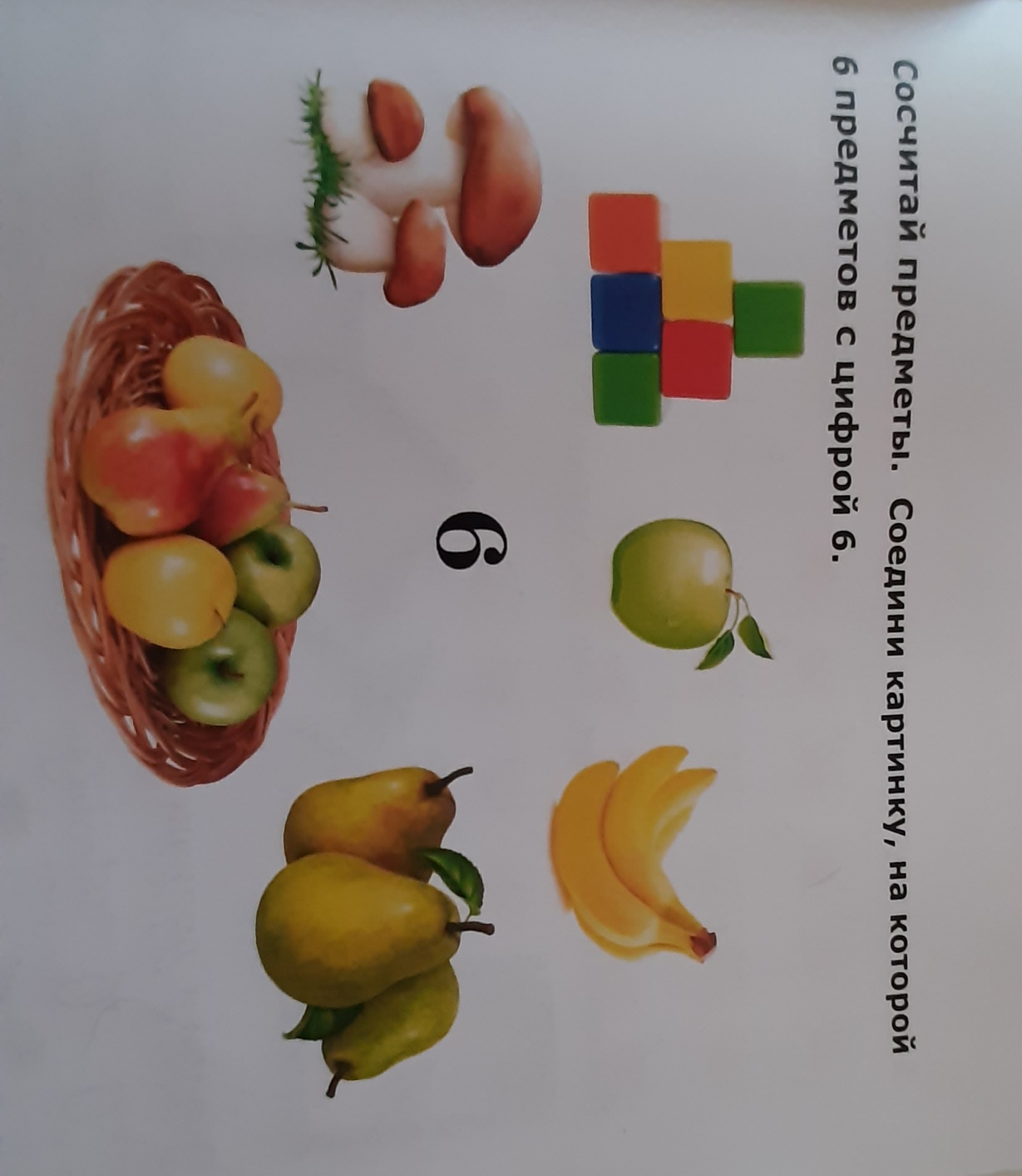 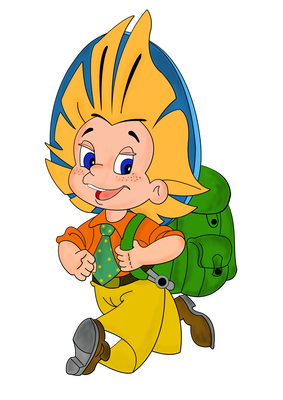 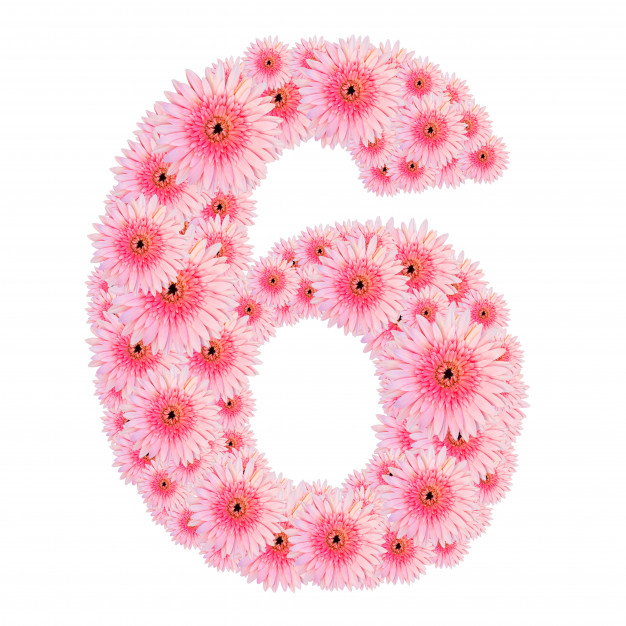 Этап занятияДеятельность педагогаДеятельность ученикаАктуализация знанийМы проснуться все успели!А теперь вперед, за дело.Будь внимательный,А еще старательный.Ждет нас математика.К нам в гости сегодня пришёл Незнайка, но почему-то он грустный. Что случилось? У незнайки в рюкзачке что – то есть (Достаю цифры от 1 до 5 и выкладываю в ряд) Миша назовите цифры. А какая цифра будет следующая? (шесть) (так несколько детей)Незнайка недавно познакомился с цифрой 6 (показывает цифру) и сегодня он торопился к нам, чтобы познакомить с цифрой 6, но по пути он потерял цифру 6. Поэтому он так расстроился.Дети возле воспитателяРебенок называет цифры.Ребенок слушает воспитателя.Основная частьВот она (показывает) Давайте проговорим эту цифру, и нарисуем ее в воздухе.Незнайка просит вас обвести цифру 6 по точкам, а затем заштриховать ее красным карандашом.Даю карточку с заданием.Молодцы! Вы справились с этим заданием.А теперь Незнайка предлагает поиграть в игру с кружочками.Раздаю 6 кружочков.Положите  перед собой 2 кружка в один ряд. Раскладываем слева направо. — Теперь добавьте один кружок. (выкладываю на доске пример 2+1=3) Сколько кружков получилось? Почему столько?— Перед вами 3 кружка. Добавьте еще один. Сколько получилось? Почему столько?
(так добавлять по одному кружку, пока не получится 6).
— Сколько перед нами кружков?
(шесть).
Уберем один сколько стало кружков? (так продолжаем убирать кружки, пока не останется один).
— Хорошо! Какие вы умные, и с этим заданием справились. Незнайка приглашает немного отдохнуть. Физминутка Раз – подняться, подтянуться, Два – согнуться, разогнуться, Три – в ладоши три хлопка, Головою три кивка. На четыре – руки шире. Пять – руками помахать, Шесть – на место тихо сесть.Послушайте следующее задание Незнайки.Перед вами карточка с пирамидкой, нужно раскрасить 6 колец разными карандашами. Сколько цветов нам понадобиться, чтобы раскрасить пирамидку?Покажи, где первое кольцо пирамидки. Давайте раскрасим его. Какой цвет вы выберете?  Здорово, и с этим заданием вы справились.У Незнайки осталось последнее  задание, нужно сосчитать предметы и соединить картинку, на которой 6 предметов с цифрой 6.Вы большие молодцы!Проговаривают – это 6Вместе с воспитателем рисуют в воздухе.Обводят и штрихуют цифру 6.Берут кружочки выкладывают перед собой.Выполняют задание, отвечают на вопросы, рассматривают примеры на доске.Выполняет движения в соответствии с текстом.Берет карандаши.Ответ детей.Раскрашивают кольца.Считают и карандашом соединяют картинки с цифрой 6.Заключительная часть- С какой цифрой мы сегодня познакомились?- Очень хорошо.Найдите цифру 6, и покажите ее.– Что нового вы узнали сегодня?– Понравилось ли вам сегодня играть с Незнайкой?– А какое задание для тебя было трудным?- Вы большие молодцы! Мы с Незнайкой говорим вам большое спасибо, за ваше старание!Ребята, давайте и мы с вами поблагодарим Незнайку и подарим ему потерянную цифру 6. Ответ детей.Показывают цифру 6.Отвечают на вопросы.Дарят Незнайке цифру 6.